РОССИЙСКАЯ ФЕДЕРАЦИЯКрасноярский крайЭвенкийский муниципальный районАДМИНИСТРАЦИЯпосёлка Тура648000, Красноярский край, Эвенкийский район, посёлок Тура, ул. Советская, 4,e-mail: adm.tura@bk.ru. тел.8 (39170) 31-481П О С Т А Н О В Л Е Н И Е«21» февраля 2023 г.	                  посёлок  Тура                                                    № 26-п	В соответствии со статьей 179 Бюджетного кодекса Российской Федерации, руководствуясь Федеральным законом от 06.10.2003 №131-ФЗ «Об общих принципах органов местного самоуправления в Российской Федерации», Уставом сельского поселения посёлок Тура Эвенкийского муниципального района Красноярского края, Постановлением Администрации посёлка Тура от 20.08.2013 № 69-п «Об утверждении Порядка принятия решений о разработке муниципальных программ поселка Тура, их формировании и реализации», ПОСТАНОВЛЯЮ:Внести в Постановление Администрации посёлка Тура от 05.11.2013 № 89а-п «Об утверждении муниципальной программы администрации поселка Тура «Развитие благоустройства территории и организация досуга жителей поселка Тура на 2014 год и плановый период 2015-2016 годы»», следующие изменения:Утвердить Паспорт муниципальной программы посёлка Тура «Развитие благоустройства территории и организация досуга жителей поселка Тура на 2017 год и плановый период 2018-2024 года» изложив в новой редакции (прилагается).   2. Контроль за исполнением настоящего Постановления оставляю за собой.               3. Настоящее Постановление вступает в силу с момента подписания и подлежит официальному опубликованию в «Официальном вестнике Эвенкийского муниципального района», размещению на официальном сайте Администрации посёлка Тура (http://adm-tura.ru).Заместитель Главы посёлка Тура				                                    Ю.И. СадовинИсполнитель: Иванова М.И.Телефон: 31-522Направить: 2-дело, исполнителю копияМУНИЦИПАЛЬНАЯ ПРОГРАММА ПОСЁЛКА ТУРА«Развитие благоустройства территории и организация досуга жителей поселка Тура» на 2017 год и плановый период 2018-2024 года»Паспорт муниципальной программы посёлка Тура                                                                                                                                             Приложение № 1                                                                                                                                             к Паспорту муниципальной программыпосёлка Тура «Развитие благоустройства 		             территории и организация досуга жителей 		поселка Тура» на 2017 год и плановый период 2018-2024 года»      Цели, целевые показатели, задачи, показатели результативности(показатели развития отрасли, вида экономической деятельности)Заместитель Главы посёлка Тура				                                                                                                                          Ю.И. Садовин      О внесении изменений в Постановление Администрации посёлка Тура от 05.11.2013 № 89а-п  «Об утверждении  муниципальной  программы  администрации  поселка Тура«Развитие благоустройства территории и организация досуга жителей поселка Тура на 2014 год и плановый период 2015-2016 годы»» УтвержденоПостановлением Администрации посёлка Тураот «21» февраля 2023г. № 26-пНаименование муниципальной программыРазвитие благоустройства территории и организация досуга жителей поселка Тура на 2017 год и плановый период 2018-2024 года (далее - Программа)Основание для разработки муниципальной программыПостановление Администрации посёлка Тура от 20.08.2013 № 69-п «Об утверждении Порядка принятия решений о разработке муниципальных программ поселка Тура, их формировании и реализации», Федеральный закон от 06.10.2003 №131-ФЗ «Об общих принципах органов местного самоуправления в Российской Федерации»Ответственный исполнитель муниципальной программыАдминистрация посёлка ТураСоисполнитель муниципальной программыМуниципальное казённое учреждение «Дирекция эксплуатации зданий» администрации посёлка ТураПеречень подпрограмм и отдельных мероприятий муниципальной программыСодержание мест захоронений (кладбищ);Освещение улично-дорожной сети посёлка Тура;Благоустройство посёлка Тура, в том числе:- озеленение территорий посёлка Тура, - приобретение и установка, содержание и ремонт детских площадок, скверов, пешеходной зоны; -  проведение праздничных мероприятий;- очистке урн на территории посёлка, установка малых архитектурных форм;- ремонт переходов через теплотрассы, пешеходного моста через ручей Гремучий;- уборка не санкционированных свалок, очистка земельных участков;- сбор, накопление, использование, обезвреживание, транспортирование осветительных устройств, электрических ламп, размещение которых может повлечь причинение вреда жизни, здоровью граждан, вреда животным, растениям и окружающей среде.4. Реализация проектов по благоустройству на территории посёлка Тура (участие в краевых грантах).Цель муниципальной программыСовершенствование системы комплексного благоустройства сельского поселения посёлок Тура, создание комфортных условий проживания и отдыха населенияЗадачи муниципальной программы1.	Создание комфортных условий жизнедеятельности посёлка Тура, повышение уровня жизни сельского населения.2.	Организация взаимодействия между предприятиями, организациями и учреждениями при решении вопросов благоустройства посёлка Тура.3.	Приведение в качественное состояние элементов благоустройства посёлка Тура.4.	Привлечение жителей к участию в решении проблем благоустройства посёлка Тура.5.	Привитие жителям сельского поселения любви и уважения к своему населенному пункту, к соблюдению чистоты и порядка на территории сельского поселения6. Поддержка в надлежащем состоянии места захороненийЭтапы и сроки реализации муниципальной программы2017-2024 годаЦелевые показатели и показатели результативности программы- В границах посёлка Тура расположено 3 кладбища общей площадью 53 109 кв.м., средне количество ежегодного захоронения на кладбище в посёлке Тура - 30 человек, в 2019 году были проведены работы по отсыпке территории для захоронений площадью 1200м2, проведение мероприятия по ограждению территории кладбищ, сруб тальников, кустарников, уборка мусора на территории кладбища.- Осуществлять погребение умерших при отсутствии супруга, близких родственников, иных родственников, либо законного представителя умершего или при невозможности осуществить ими погребение- Общая протяженность сети уличного освещения – 23,7 км, количество светильников (ДРЛ-0,25 кВт) – 136 штук, Светодиодные – 276 штуки.- Расходы связанные с проведением праздничных мероприятий на территории посёлка Тура:-подготовка-уборка-проведение электрической энергии-и т.д.- проведение работ по очистке урн на территории посёлка, установка малых архитектурных форм, ремонт деревянных тротуаров и переходов через теплотрассы, уборка не санкционированных свалок, очистка полигона.- осуществление мероприятия по сбору и  транспортированию осветительных устройств, электрических ламп размещение которых может повлечь причинение вреда жизни, здоровью граждан, вреда животным, растениям и окружающей среде.- проведение работ по содержанию детских игровых площадок, сквера «История Эвенкии»; пешеходной зоны «Хоктокон – Эвенкийская тропинка» и смотровой площадки по ул. Набережная  Ресурсное обеспечение муниципальной программыОбщий объем финансирования программы:2017 год – 17 008,35 тыс. руб.2018 год – 19 728,7 тыс. руб.2019 год – 23 513,1 тыс. руб.2020 год – 19 645,9 тыс. руб.2021 год – 30 594,6 тыс. руб.2022 год – 37 238,3 тыс. руб.2023 год – 20 669,5 тыс. руб.2024 год – 20 819,4 тыс. руб.Контроль над исполнением программыГлава посёлка Тура№ п/пЦели, задачи, показателиЕдиница измерения2017 год2018 год2019 год2020 год2021 год2022 год2023 год2024 год Всего предусмотрено в бюджететыс. руб.17 008,419 728,723 513,119 645,930 594,637 238,320 669,520 819,41Содержание мест захоронений (кладбищ), в том числе:тыс. руб.2 748,02 200,03 603,0812,0924,2859,12 896,42 896,41.1Уборка на территории кладбищ и подъездных путей к местам захороненийтыс. руб.2 748,02 200,01 541,0713,5779,0660,02 686,42 686,41.2Мероприятия по отсыпке территории кладбищатыс. руб.--2 000,0-----1.3Электроэнергия на территории кладбища по улице Березоваятыс. руб.--62,098,5145,2199,1210,0210,02Расходы по уличному освещению, в том числе:тыс. руб.10 500,09 087,410 538,712 694,111 767,813 822,110 948,111 098,02.1Услуги по электроснабжению уличного освещения на территории п. Туратыс. руб.9 792,08 987,49 513,910 959,18 703,89 865,68 703,88 853,72.2Приобретение светильников для уличного освещениятыс. руб.431,40,0110,0548,51 388,71 423,81 420,01 420,02.3Электромонтажные работы по демонтажу – монтажу светильников уличного освещениятыс. руб.276,6100,0914,81 186,51 675,32 532,7824,3824,33Содержание и уборка территорий улиц, земельных участков (за исключением придомовых территорий), установка указателей с наименованиями улиц и номерами домов, строительство, размещение и содержание малых архитектурных форм, озеленение территорий поселка Тура, в том числетыс. руб.3 760,48 441,39 371,46 139,815 328,016 899,76 825,06 825,03.1Очистка земельного участка расположенного примерно в 1300 м от ориентира по направлению на север (ориентир – пересечение дорог ведущих в аэропорт «Горный» на поселковое кладбище) тыс. руб.323,0894,41 100,81 087,11 047,71 116,01 216,01 216,03.2Уборка (очистка) земельных участков в п.Тура. Работы по систематической уборке (очистке) пешеходных переходов и моста через ручей Гремучий. Содержание (уборка, озеленение, ремонт) детских игровых площадок; сквера «История Эвенкии»; пешеходной зоны «Хоктокон – Эвенкийская тропинка», и техническому обслуживанию расположенных на этих территориях. Очистка урн в общественных местах и уборке территории смотровой площадки по ул. Набережная. Очистка выгребных ям, уборка твердых снежных масс. Выкашивание травы. Ремонт переходов через теплотрассы, водоотводной канавы, мост Гремучий. Текущий ремонт освещения и малых архитектурных форм, расположенных на пешеходной зоне «Хоктокон - Эвенкийская тропинка».тыс. руб.915,25 085,25 322,23 480,812 630,413 828,02 711,72 711,73.3Подготовка и проведение праздничных мероприятий на территории посёлка Тура651,8994,31 474,1657,5726,4390,2500,0500,03.4Вывоз крупногабаритного мусора, уборка не санкционированных свалок295,7376,3498,4457,8110,61 144,71 024,71 024,73.5Снос ветхих построек (сараев)1 512,7820,7882,7450,0595,4385,21 332,61 332,63.6Автотранспортные услуги предоставление автобуса для населения (мероприятия крестный ход, родительский день и прочее)61,9270,493,26,632,035,640,040,03.7Приобретение контейнеров для ртутных ламп (адресных табличек)----185,5---4Обустройство детской площадки в рамках конкурса «Жители – за чистоту и благоустройство»0,00,00,00,02 574,60,00,00,04.1Обустройство детской игровой площадки по адресу: мкр. Таёжный краевой бюджет----2 500,0---4.2Обустройство детской игровой площадки по адресу: мкр. Таёжный местный бюджет----74,6---5Реализация подпрограммы «Поддержка местных инициатив» государственной программы «Содействие развитию местного самоуправления»0,00,00,00,00,02 357,40,00,05.1Обустройство детской игровой площадки в рамках поддержки местных инициатив краевой бюджет-----1 976,0--5.2Обустройство детской игровой площадки в рамках поддержки местных инициатив местный бюджет-----117,0--5.3Обустройство детской игровой площадки в рамках поддержки местных инициатив местный бюджет (пожертвования от юридических лиц)-----162,0--5.4Обустройство детской игровой площадки в рамках поддержки местных инициатив местный бюджет (пожертвования от вкладов граждан)-----102,4--6Благоустройство кладбищ в рамках подпрограммы «Поддержка муниципальных проектов по благоустройству территорий и повышению активности населения в решении вопросов местного значения» государственной программы Красноярского края «Содействие развитию местного самоуправления».0,00,00,00,00,03 300,00,00,06.1Благоустройство кладбищ за счет краевого бюджета-----3 000,0--6.2Благоустройство кладбищ за счет местного бюджета-----150,0--6.3Благоустройство кладбищ за счет инициативных платежей150,0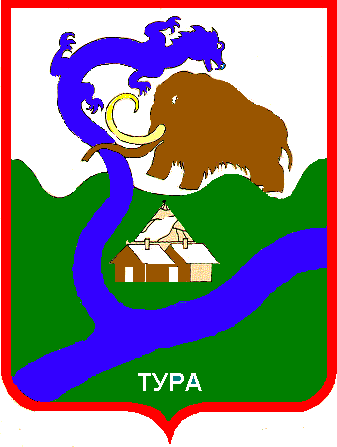 